UNIVERSIDADE DO ESTADO DE SANTA CATARINA CENTRO DE CIÊNCIAS TECNOLÓGICAS – CCT DEPARTAMENTO DE ENGENHARIA ELÉTRICA – DEE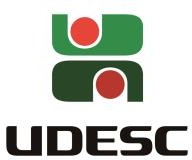 PROGRAMA DE PÓS-GRADUAÇÃO EM ENGENHARIA ELÉTRICA - PPGEELANEXO IPLANO DE TRABALHO– Identificação do Proponente.Formação, Qualificações, Empregador, E-mail, Fone etc.– Identificação do Problema.Descrição da Área, Importância, Relevância.– Objetivo da Pesquisa.Parte do problema maior que tentará solucionar/explorar? Resultados Esperados.– Escopo.O que será deixado de fora, quais os pressupostos/condições/limitações que serão tomadas.– Revisão da Literatura.Quais os conceitos básicos envolvidos com a definição do problema?– Estado da Arte.Quais são as soluções mais atuais para este problema? Quais as limitações/pressupostos destas soluções?– Solução Proposta.O que será tentado/experimentado para resolver o problema? Qual a arquitetura/conceito/ideologia por traz da solução?Em que ela é diferente?Porque ela é melhor/diferente das anteriores?– Metodologia.Método de pesquisa/investigação que será utilizado, descrição das etapas necessárias.– Cronograma.Etapa/duração em CH/Período de Realização/Recursos Necessários Resultados Esperados– Referências.Observação: o Plano de Trabalho deverá ter anuência do professor orientador, caso este já esteja definido. A não apresentação de um plano adequado, aderente às linhas de pesquisa do PPGEEL, acarretará desclassificação do candidato (independentemente de haver ou não orientador já definido).